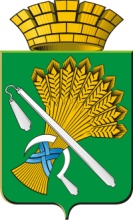 ГЛАВА КАМЫШЛОВСКОГО ГОРОДСКОГО ОКРУГАП О С Т А Н О В Л Е Н И Еот  24.12.2015 года  № 1787г. КамышловОб утверждении плана работы межведомственной комиссии по профилактике правонарушений и алкоголизма в Камышловском городском округе на 2016 годРуководствуясь Федеральным законом от 06 октября 2003 года № 131-ФЗ «Об общих принципах организации местного самоуправления в Российской Федерации», Уставом Камышловского городского округа,  постановлением  главы Камышловского городского округа от 06.05.2014 №748 «Об утверждении состава межведомственной Комиссии по профилактике правонарушений и алкоголизма в Камышловском городском округе» (с внесенными изменениями постановлением главы Камышловского городского округа от 29.10.2014 года №1786), постановлением главы Камышловского городского округа от 02.02.2015 года №204 «Об утверждении Положения межведомственной комиссии по профилактике правонарушений и алкоголизма в Камышловском городском округе»,   с целью снижения правонарушений, алкоголизма на территории Камышловского городского округа, глава Камышловского городского округа ПОСТАНОВИЛ:	1. Утвердить план работы межведомственной комиссии по профилактике правонарушений и алкоголизма в Камышловском городском округе на 2016 год (прилагается).	2. Разместить настоящее постановление на официальном сайте Камышловского городского округа в информационно- телекоммуникационной сети «Интернет». 	3. Контроль  за исполнением настоящего постановления возложить на заместителя главы администрации Камышловского городского округа (по социальным вопросам) Половникова А.В.Глава Камышловского городского округа			          М.Н. ЧухаревУТВЕРЖДЕНпостановлением главы Камышловского городского округаот 24.12.2015 года  № 1787 План работы межведомственной комиссии по профилактике правонарушений и алкоголизма в Камышловском городском округе на 2016 годПримечание: заседания межведомственной комиссии по профилактике правонарушений и алкоголизма в Камышловском городском округе проводятся ежеквартально, выполнение решений, принятых на  каждом заседании в обязательном порядке рассматриваются на последующем заседании с заслушиванием всех субъектов профилактики.№ п/пНаименование заслушиваемых вопросовНаименование заслушиваемых вопросовПредварительная дата проведенияОтветственные исполнителиI квартал 2016 годаI квартал 2016 годаI квартал 2016 годаI квартал 2016 годаI квартал 2016 года1.О работе с социально неблагополучными семьями при установлении причин потребления наркотических и токсических веществ, алкоголя, организация досуга и занятости несовершеннолетних данных семейО работе с социально неблагополучными семьями при установлении причин потребления наркотических и токсических веществ, алкоголя, организация досуга и занятости несовершеннолетних данных семей18 марта 2016 годаТерриториальная комиссия города Камышлова по делам несовершеннолетних и защите их прав»(Сидоренко И.Н.)Комитет по образованию, культуре, спорту и делам молодежи администрации Камышловского городского округа (далее Комитет) (Соболева А.А.)2.О работе Государственного автономного образовательного учреждения среднего профессионального образования Свердловской области «Камышловский техникум промышленности и транспорта» в области профилактики и алкоголизмаО работе Государственного автономного образовательного учреждения среднего профессионального образования Свердловской области «Камышловский техникум промышленности и транспорта» в области профилактики и алкоголизма18 марта 2016 годаГАОУ СПО СО «Камышловский техникум промышленности и транспорта» (Потапова З.А.)3.Организация работы кабинета медицинского освидетельствования на употребление алкогольных веществОрганизация работы кабинета медицинского освидетельствования на употребление алкогольных веществ18 марта 2016 годаГосударственное бюджетное учреждение здравоохранения Свердловской области «Камышловская центральная районная больница» (далее ГБУЗ СО «Камышловская ЦРБ») (Закачурина И.В.)4.О результатах деятельности участковых уполномоченных полиции территориальных органов федеральных органов исполнительной власти.О результатах деятельности участковых уполномоченных полиции территориальных органов федеральных органов исполнительной власти.18 марта 2016 годаМежмуниципальный отдел Министерства внутренних дел Российской Федерации «Камышловский» (далее МО МВД РФ «Камышловский»), полковник полиции Шкаев В.Н.  II квартал 2016 годаII квартал 2016 годаII квартал 2016 годаII квартал 2016 годаII квартал 2016 года1.Об организации деятельности по профилактике рецидивной преступности и социальной реабилитации лиц, освободившихся из мест лишения свободы.17 июня 2016 года17 июня 2016 годаМО МВД РФ «Камышловский», полковник полиции Шкаев В.Н.  2.О разработке и утверждении плана работы об определении степени освещенности общественных мест и обеспечения их надлежащего освещения, где наиболее часто совершаются уличные преступления в темное время суток.17 июня 2016 года17 июня 2016 годаМО МВД РФ «Камышловский», полковник полиции Шкаев В.Н.  отдел жилищно- коммунального и городского хозяйства администрации Камышловского городского округа (Семенова Л.А.)3.Об осуществлении контроля за недопущением организации торговли алкогольной продукцией при проведении мероприятий с массовым пребыванием людей 17 июня 2016 года17 июня 2016 годаМО МВД РФ «Камышловский», полковник (полиции Шкаев В.Н.), отдел экономики администрации Камышловского городского округа (Власова Е.Н.)4. О проведении профилактических мероприятий, направленных на приверженность к здоровому образу жизни в образовательных учреждениях, учреждениях среднего профессионального образования посредством работы с молодежными объединениями17 июня 2016 года17 июня 2016 годаКомитет по образованию, культуре, спорту и делам молодежи администрации Камышловского городского округа (далее Комитет) (Соболева А.А.)III квартал 2016 годаIII квартал 2016 годаIII квартал 2016 годаIII квартал 2016 годаIII квартал 2016 года1.О проведении Дня трезвости на территории Камышловского городского округа О проведении Дня трезвости на территории Камышловского городского округа 19 сентября 2016 годаКомитет (Соболева А.А.)2.О создании условий для предотвращения угонов транспортных средств и хищений имущества из транспортных средств, путем организации санкционированных охраняемых автопарковок (стоянок)   О создании условий для предотвращения угонов транспортных средств и хищений имущества из транспортных средств, путем организации санкционированных охраняемых автопарковок (стоянок)   19 сентября 2016 годаМО МВД РФ «Камышловский», (полковник полиции Шкаев В.Н.), отдел жилищно- коммунального и городского хозяйства администрации Камышловского городского округа (Семенова Л.А.)3.О необходимости оборудования средствами видеонаблюдения мест, подверженных уличным преступлениям и правонарушениям, специально отведенных или приспособленных для проведения общественно- политических, спортивных и культурно- массовых мероприятий О необходимости оборудования средствами видеонаблюдения мест, подверженных уличным преступлениям и правонарушениям, специально отведенных или приспособленных для проведения общественно- политических, спортивных и культурно- массовых мероприятий 19 сентября 2016 годаМО МВД РФ «Камышловский», (полковник полиции Шкаев В.Н.), отдел жилищно- коммунального и городского хозяйства администрации Камышловского городского округа (Семенова Л.А.)отдел гражданской обороны и пожарной безопасности (Удалов А.В.)4.О состоянии уровня взаимодействия с органами государственной власти Свердловской области и территориальными органами федеральных органов государственной власти в сфере ограничения потребления алкогольной продукцииО состоянии уровня взаимодействия с органами государственной власти Свердловской области и территориальными органами федеральных органов государственной власти в сфере ограничения потребления алкогольной продукции19 сентября 2016 годаЗаместитель главы администрации Камышловского городского округа (по социальным вопросам) Половников А.В.IV квартал 2016 годаIV квартал 2016 годаIV квартал 2016 годаIV квартал 2016 годаIV квартал 2016 года1.Профилактика совершения правонарушений несовершеннолетними Профилактика совершения правонарушений несовершеннолетними 21 ноября 2016 годаМО МВД РФ «Камышловский», (полковник полиции Шкаев В.Н.), Территориальная комиссия по делам несовершеннолетних и защите их прав»(Сидоренко И.Н.)2. Организация работы по состоящим на учете подросткам в период летней занятостиОрганизация работы по состоящим на учете подросткам в период летней занятости21 ноября 2016 годаКомитет (Соболева А.А.)Территориальная комиссия по делам несовершеннолетних и защите их прав»(Сидоренко И.Н.)3. О деятельности Муниципального автономного общеобразовательного учреждения «Школа №6» Камышловского городского округа в области профилактики и алкоголизма среди несовершеннолетних О деятельности Муниципального автономного общеобразовательного учреждения «Школа №6» Камышловского городского округа в области профилактики и алкоголизма среди несовершеннолетних 21 ноября 2016 годаМАОУ «Школа №6» Камышловского городского округа(Захарова Н.Н.)4.Подведение итогов за 2016 год, утверждение Плана работы на 2017 годПодведение итогов за 2016 год, утверждение Плана работы на 2017 год21 ноября 2016 годаВсе субъекты профилактики